Периодическое  печатное издание нормативных правовых актов Усть-Ярульского сельсовета, утвержденное решением сессии депутатов Усть-Ярульского  сельского Совета   Ирбейского района от  20.12.2005 г. за № 25Газета распространяется бесплатно.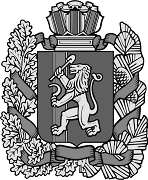 02.02.2017 № 7 (2017) Усть-Ярульский сельский Совет депутатовИрбейского района Красноярского края РЕШЕНИЯ « 01 » февраля 2017г                       с.Усть-Яруль                                                          № 39О внесении изменений и дополнений в решение Усть-Ярульского сельского Совета депутатовот 26.12.2016г. № 34  «О бюджете Усть-Ярульскогосельсовета на 2017 год и плановый период 2018-2019 годов»Руководствуясь Бюджетным кодексом Российской Федерации, Федеральным законам от 06.10.2003г. № 131-ФЗ «Об общих принципах организации местного самоуправления в Российской Федерации», «О бюджетной	 классификации Российской Федерации», Приказом Министерства финансов Российской Федерации от 08.12.2006г. N 168 "Об утверждении Указаний о порядке применения бюджетной классификации Российской Федерации».  Положением "О бюджетном процессе в Усть-Ярульском сельсовете» Усть-Ярульский сельский Совет депутатов РЕШИЛ:              1. Внести в бюджет Усть-Ярульского сельсовета на 2017 год следующие изменения:Дополнить приложение № 2 «Перечень главных администраторов  доходов поселений » новым КБК с текстом следующего содержания:               и читать приложение № 2 решения от 26.12.2016 года № 34 в редакции приложения № 2 к настоящему решению.2. Контроль за выполнением настоящего решения возложить на главу сельсовета      М.Д.    Дезиндорф.3. Решение вступает в силу со дня, следующего за днем его    опубликования в периодическом печатном издании «Ярульский вестник».                 Глава сельсовета                                                                              М.Д. Дезиндорф№ Кодведо          КБК            Назначение поступлений18401 16 32000 10 0000 140Денежные взыскания, налагаемые в возмещение ущерба, причиненного в результате незаконного или нецелевого использования бюджетных средств (в части бюджетов поселений)